HENRY ROYCE INSTITUTE: ROYCE EQUIPMENT ACCESS SCHEMES 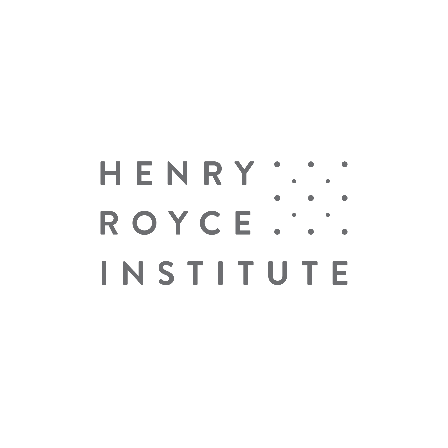 APPLICATION FOR FUNDING – UK RESEARCH DEVELOPMENT INNOVATION ORGANISATIONThe Henry Royce Institute for advanced materials is offering subsidised access to state-of-the-art materials science and engineering equipment; this is aimed towards supports PhD students and early career academics, but all non-commercial enquiries will be considered. Please note, we may ask applicants about their experience for a case study to illustrate the impact of our schemes.Fields marked * are compulsory.Applicant information Applicant information Applicant information Applicant information First name *First name *First name *Free textSurname *Surname *Surname *Free textYour institutional email address *Your institutional email address *Your institutional email address *Free textThe University/RTO/PSRE where you are employed or are studying *The University/RTO/PSRE where you are employed or are studying *The University/RTO/PSRE where you are employed or are studying *Free textIf based at a university please select your role type *If based at a university please select your role type *If based at a university please select your role type *The post code for your institution *The post code for your institution *The post code for your institution *Free textYour ResearchYour ResearchYour ResearchYour ResearchResearch project/Thesis title *Free textFree textFree textFirst name of supervisor or PI on grant *Free textFree textFree textSurname of supervisor or PI on grant *Free textFree textFree textEmail of supervisor or PI on grant *Free textFree textFree textIf know, provide information on funding (grant code, sponsor, etc…)Free textFree textFree textPlease describe the work you want to undertake using the instrument(s) mentioned below (max 100 words): *Free textPlease describe the work you want to undertake using the instrument(s) mentioned below (max 100 words): *Free textPlease describe the work you want to undertake using the instrument(s) mentioned below (max 100 words): *Free textPlease describe the work you want to undertake using the instrument(s) mentioned below (max 100 words): *Free textRoyce equipment/techniques for which access is requested * (where known, include link to equipment on Royce website)Free textRoyce equipment/techniques for which access is requested * (where known, include link to equipment on Royce website)Free textRoyce equipment/techniques for which access is requested * (where known, include link to equipment on Royce website)Free textRoyce equipment/techniques for which access is requested * (where known, include link to equipment on Royce website)Free textLocation of Royce Facility/Facilities requested *To help us track the impact of this scheme, please advise whether you have benefitted from a Royce Access Scheme before? *Yes                            No    Yes                            No    Yes                            No    If yes, please provide the access scheme reference number or facility location/partner you worked with Free textFree textFree textDoes sustainability underpin your research? Does sustainability underpin your research? Yes ☐                           No ☐   Yes ☐                           No ☐   Confidentiality, are project details confidential?*Confidentiality, are project details confidential?*Yes ☐                           No ☐   Yes ☐                           No ☐   Export control* you acknowledge that Royce Partner organisations will not undertake any export control checks on your behalf nor be responsible your institution’s compliance with UK or US export control legislation.Export control* you acknowledge that Royce Partner organisations will not undertake any export control checks on your behalf nor be responsible your institution’s compliance with UK or US export control legislation.Yes, ☐ I acknowledge that Royce Partner organisations will not undertake any export control checks on my behalf nor be responsible for my institution’s compliance with UK or US export control legislation                           Yes, ☐ I acknowledge that Royce Partner organisations will not undertake any export control checks on my behalf nor be responsible for my institution’s compliance with UK or US export control legislation                           Your samplesYour samplesYour samplesYour samplesWhat material are your samples made from?* Give its state, whether solid, powder, liquid, gases and list all constituents, e.g. if metallic name the metal/s and the same with polymers, ceramics etc.What material are your samples made from?* Give its state, whether solid, powder, liquid, gases and list all constituents, e.g. if metallic name the metal/s and the same with polymers, ceramics etc.What material are your samples made from?* Give its state, whether solid, powder, liquid, gases and list all constituents, e.g. if metallic name the metal/s and the same with polymers, ceramics etc.Free textWhat is the sample size and shape? length x width x height in mmWhat is the sample size and shape? length x width x height in mmWhat is the sample size and shape? length x width x height in mmFree textHow many samples do you want to be produced and/or investigate?*How many samples do you want to be produced and/or investigate?*How many samples do you want to be produced and/or investigate?*Free textAre the samples hazardous in any way?*  If Yes, MSDS sheet/COSHH must accompany applicationAre the samples hazardous in any way?*  If Yes, MSDS sheet/COSHH must accompany applicationAre the samples hazardous in any way?*  If Yes, MSDS sheet/COSHH must accompany applicationYes                            No ☐   By submitting I confirm that I wish to apply for funding under the Royce Equipment Access Scheme and that any outputs arising from this work will acknowledge Royce. I confirm that the information supplied is correct and consent for it to be managed in accordance with Royce’s privacy policy.*By submitting I confirm that I wish to apply for funding under the Royce Equipment Access Scheme and that any outputs arising from this work will acknowledge Royce. I confirm that the information supplied is correct and consent for it to be managed in accordance with Royce’s privacy policy.*By submitting I confirm that I wish to apply for funding under the Royce Equipment Access Scheme and that any outputs arising from this work will acknowledge Royce. I confirm that the information supplied is correct and consent for it to be managed in accordance with Royce’s privacy policy.*(click box)      ☐	TO BE COMPLETED BY ROYCE PARTNER FACILITY Royce Partner: 	Name(s) of Facility contact: Free textDate approved: Reference number: Free textWho will carry out the work?Free textWill the applicant receive training? If so please give a brief description:Free textPartner to confirm:the proposed methodology is appropriate to the research question being asked, has been discussed with the applicant, and any caveats or limitations on the data to be outputted have been explained   	(click box)      ☐responsibility for sample preparation and disposal has been discussed and agreed           	(click box)      ☐responsibility for completing all necessary risk assessments and COSHH documentation has been discussed and agreed 											(click box)      ☐       any issues of confidentiality associated with the work package and results/data expected to arise from carrying out the work have been discussed with the applicant and appropriate actions agreed  (click box)   ☐ quote has been issued to the applicant                                                                                                    (click box)   ☐Work approved* (e.g. number of samples to be analysed, instrument name/service provided and associated days/hrs): * Scheduled work may take less equipment time than scheduled due to the nature of the work being undertaken. The Royce Facility is not bound to fulfil scheduled days if the work package is completed in less time than anticipated. 